Campionatul XXIII “Ce? Unde? Când?” , Sezonul 2013 ToamnaMaratonul, 8 Decembrie 201310 Lei, Magnet, Turnul Alb, Lumina din umbrăRunda 1 ¬ Runda 2 ¬ Runda 3 ¬  Runda 4 ¬  Runda 5          încălzire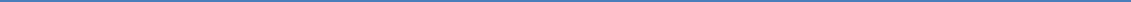 Runda 1Întrebarea 1	În cadrul campaniei electorale a lui Alexei Navalny, pe mai multe străzi din Moscova au apărut lăzi mari din lemn pe care scria „Voorujaisya”, în traducere „Înarmează-te”. Сe anume găseai înăuntru dacă deschideai lada?Răspuns	Stilouri, tocuri, pixuri	 	 	             Comentariu	Fiind o campanie electorală, publicul-țintă au fost alegătorii. Care este arma alegatorului?	         Sursă	http://www.youtube.com/watch?v=DM6xm5JB_dQAutor 	            Jeka Bîbîlici, 10 Lei           Întrebarea 2	Tot mai mulți oameni aleg incinerarea în loc de înmormîntare. Conform unei glume, se poate considera că în acest mod ei fac asta. Echipele organizatoare vă invită și pe voi să faceți asta. Răspundeți printr-o expresie în engleză ce a fost înlocuit prin a face asta.Răspuns	think outside the box, think out of the boxSursă	http://www.punoftheday.com/cgi-bin/disppuns.pl?ord=S&cat=8&sub=0801&page=1 Autor	Irina Breahnă, 10 LeiÎntrebarea 3	Pe 17 aprilie 2013, Gheorghe Erizanu scrie pe blog:În 2001 la Cartier apărea volumul lui Dumitru Crudu Salvați X-ul. Titlul inițial era Salvați New York-ul, dar după 11 septembrie 2001 autorul a decis să schimbe titlul.Ce am inlocuit prin X?Răspuns: 	BostonComentariu  	În aprilie 2013 a avut loc atacul terrorist din timpul maratonului din Boston.Sursa   	http://erizanu.cartier.md/salvati-bostonul-5718.html Autor 	Jeka Bîbîlici, 10 Lei           Întrebarea 4	Acest plugin care facilitează lucrul cu datele calendaristice are o denumire din 2 cuvinte în engleză. Aceeași denumire o poartă și un tip de eveniment, care a avut loc pentru prima dată în 1998 într-o cafenea din Beverly Hills. Care este denumirea pluginului?Răspuns: 	Speed datingSursă: 	http://www.vim.org/scripts/script.php?script_id=2120 Autor: 	Ivan Zarea, 10 LeiÎntrebarea 5	Atenţie, în întrebare sunt înlocuiri. Conform unui comentator sportiv, unul din succesele echipei de fotbal Napoli îl reprezintă apărarea siciliană formată din jucătorii Blerim Džemaili, Valon Behrami şi Gökhan İnler. Datorită apărării siciliene Clement al VII-a a supraveţuit în timpul confruntării armate din 1527. Dar ce s-a înlocuit prin apărare siciliană.Răspuns: 	Garda Elveţiană (paza elveţiană, straja elveţiană)Comentariu: 	Džemaili, Behrami şi İnler sunt jucători elveţieni. Clement al VII-a a fost papa de la Roma. În timpul asediului Romei din 1527, garda elveţiană formată din 189 de soldaţi a salvat viaţa lui Clement al VII-lea.Surse: 	Meci de fotbal din campionatul Italiei (NTV+sport), http://ro.wikipedia.org/wiki/Garda_Elveţiană_Pontificală Autor: 	Viorel Chihai, 10 LeiÎntrebarea 6	Acest ghid turistic al unei capitale din Europa Centrală își propune să ofere turiștilor nu doar activități culturale, ci și recomandări pentru a merge la cumpărături, de exemplu. Denumirea ghidului este "I love X". Ce nume propriu a fost înlocuit prin X.Răspuns: 	ChopinComentariu	Capitala este Varșovia, iar shoppingul a fost metaforizat prin Chopin, celebru compozitor polonezSursă                ghid turistic al Varșoviei  Autor 	Irina Breahnă, 10 Lei           Întrebarea 7 	EL a fost un actor de teatru și știa exact momentele din spectacol care vor stârni hohotele de râs ale spectatorilor. Nu va cerem să ne spuneți cum se numea EL. Răspundeți numele cui este menționat alături  de numele LUI?Răspuns: 	Abraham LincolnComentariu	John Wilkes Booth știa momentul cel mai gălăgios din spectacolul Verișorul nostru American și anume atunci l-a împușcat pe Abraham Lincoln.Sursă	http://en.wikipedia.org/wiki/John_Wilkes_Booth#Assassination_of_LincolnAutor 	Jeka Bîbîlici, 10 Lei           Întrebarea 8	“Aşa e uşor a scrie renumitul şi utilul număr”.Aveți în față propoziția “Aşa e uşor a scrie renumitul şi utilul număr” Peste un minut scrieți valoarea celei de a opta.Răspuns: 	5Comentariu: 	În față se află o expresie mnemonică pentru memorizarea cifrelor numărului PI, în cazul dat al primelor 8 zecimale. Lungimea fiecărui cuvînt corespunde cu valoarea zecimalei al lui PI. Evident primul număr nu este o zecimală.Sursă: 	http://www.lovendal.ro/wp52/poezii-pentru-numarul-pi/ Autor:	Petru Sula, Viorel Chihai 10 LeiÎntrebarea 9 	O investigație a ziarului Kommersant din Rusia a scos la iveală faptul că în perioada de două luni pînă la termenul-limită de prezentare a declarațiilor de venit, aproximativ 30 de deputați ruși au făcut aceasta.  Martin Scorsese a făcut aceasta de 4 ori. Ce am înlocuit prin „a face aceasta”?Răspuns: 	au divorțatComentariu:	Deputații scriau averile pe numele soțiilor, iar în ajun de prezentare a declarațiilor de venit – divorțau. La fel a făcut și Jirinovski.Sursa:  	http://www.kommersant.ru/news/2173565  Autor 	Jeka Bîbîlici, 10 Lei           Întrebarea 10 	Într-un episod din serialul Joe, eroul principal povestește despre un pilot australian superstițios ce purta pe uniformă un talisman. În opinia sa, acesta îl făcea mereu să se întoarcă teafăr din operațiunile militare. Ce reprezenta talismanul? Răspuns: 	bumerangComentariu	Celebra armă australiană îl făcea pe pilot să se întorcă înapoi din operațiuni. Sursa: 	Jo, episod 4. minut 8Autor 	Jeka Bîbîlici, 10 Lei           Runda 2									Runda 1 ¬ Runda 3 ¬  Runda 4 ¬  Runda 5Întrebarea 11 	Martin Van Buren, președinte SUA între anii 1833-1837, era membru al unui club select numit Old Kinderhook. Conform eroului filmului Silver Linings Playbook, acest detaliu despre Van Buren este încă o versiune … a ce? Răspuns:  	a apariției expresiei OKComentariu	există numeroase variante a etimologiei expresiei OK(ca de exemplu 0 Killed pe cîmpul de luptă), aceasta tot fiind una din ele.Sursa 	Silver Linings Playbook, min 27Autor 	Jeka Bîbîlici, 10 Lei       Întrebarea 12	Pe o caricatură, un jurnalist îl întreabă pe un funcționar dacă și-a declarat toate  veniturile. Funcționarul răspunde, însă mai apoi repede se corectează, zicînd -of course-. Ce a răspuns inițial funcționarul?Răspuns	OffshoreComentariu	no comment Sursă	http://fr.news.yahoo.com/photos/cartoons-slideshow/le-patrimoine-des-d%C3%A9put%C3%A9s-photo-1385661935870.html Autor          	Irina Breahnă, 10 Lei           Întrebarea 13 Nu suntem bolnavi de Triskaidekaphobia, adică frica de numărul 13, dar nu va fi aceasta o întrebare despre numărul 13.Recent, în Franța a aparut o scoala în domeniul IT la care nu sunt profesori. Studenții caută singuri răspunsul la toate întrebările posibile. Raspundeți scurt cum se numește școala?Răspuns 	42Comentariu	Conform cărții celebre ale lui Douglas Adams Ghidul galaxiei pentru autostopiști, 42 este răspunsul la viață, univers și tot restul.Sursa 	http://blogs.kqed.org/mindshift/2013/09/a-school-with-no-teachers-where-students-teach-themselves/ Autor	Jeka Bîbîlici, 10 LeiÎntrebarea 14	Atenție, Înlocuire! Un fragment din articolul ce explică de ce Ben Affleck este Omul Anului 2013 conform revistei GQ-  Păcat că lui Affleck i-a revenit rolul lui Batman și nu al lui Superman în viitorul blockbuster. La urma urmei, Affleck și Superman sunt aproape sinonime. În dialectul hollywoodian la sigur.În fragment noi am înlocuit un cuvînt. Ce cuvînt era inițial?Răspuns	ArgouComentariu	Argou este un dialect social, iar Argo este pelicula care i-a adus lui Affleck Oscarul pentru regizură. Affleck chiar îl va juca pe Batman într-o producție ulterioară.Sursă 	http://www.gq.ru/moty/2013/51786_za_chto_my_lyubim_bena_affleka.php  Autor 	Jeka Bîbîlici, 10 LeiÎntrebarea 15	Înlocuire!  Într-o caricatură, un cavaler trebuie să lupte cu un balaur, care scoate foc pe gură, dar în loc de armă, el vine cu un jambon. Întrebat dacă vrea să omoare balaurul cu bucata de carne, cavalerul răspunde: „Nu, dar sper să-i placă forte mult”. Care trei cuvinte au fost înlocuite cu „placă foarte mult”?Răspuns	lase gura apăComentariu	nu în zădar se menționează că balaurul scoate foc pe gurăSursă	www.timesnewroman.ro Autor	Petru Sula, 10 LeiÎntrebarea 16	Într-un film celebru, unul din protagoniști, ce avea competențe slabe de comunicare, primește sfaturi de la altul, care îi spune că dacă vrea să facă asta mai frumos, trebuie să zică anume AȘA. Anume în această formă, expresia a căpătat renume mondial, însă o rețea de restaurante cu bucătărie italiană, profitând de situație, și-a ales ca denumire a rețelei expresia inițială, înlocuind o literă pentru a da rețelei un nume sugestiv. Dar cum se numește această rețea? Răspuns 	Pasta la vistaComentariu: 	În filmul Terminatorul 2: Ziua Judecății, John Connor îi zice Terminatorului să vorbească mai „omenește”, spunându-i că dacă dorește să-și ia rămas bun într-un mod mai frumos, ar putea folosi expresia „Hasta la vista, baby!”. Rețeaua de restaurante a luat doar expresia originală din spaniolă Hasta la vista  modificând prima literă pentru a obține Pasta la Vista.Sursa: 	http://ru.wikipedia.org/wiki/Hasta_la_vista,_baby          http://www.gorkovenko.ru/pasta-logo.html Autor: 	Petru Sula, 10 LeiÎntrebarea 17 	Bliț triplu. State.1. Acest stat își datorează denumirea celui de-al 14lea. Numiți statul.2. Al doilea rege din dinastia de Hanovra pe tronul britanic, a dat numele acestui stat. Numiți statul.3. Henrietta de Franța a fost soția regelui englez Charles 1. Nu vă întrebăm ce nume am omis în propoziția precedentă, dar spuneți ce pămînt a fost numit în cinstea ei, dacă conform altei versiuni, a fost numit în cinstea unei fecioare.Răspuns 	Louisiana, Georgia, Maryland.Comentariu	Louisiana poartă denumirea în cinstea lui Louis 14lea. Georgia în cinstea lui George al 2lea. Iar Henrietta Maria sau, conform altor versiuni fecioara Maria, a dat nume statului Maryland. Virginia a fost numită în cinstea Elisabetei 1.Sursa	http://en.wikipedia.org/wiki/Louisiana#Etymology http://en.wikipedia.org/wiki/Georgia_(U.S._state)#History  http://en.wikipedia.org/wiki/Maryland Autor	Jeka Bîbîlici, 10 LeiÎntrebarea 18	Glumă care posibil i-ar fi plăcut lui Eugen Ionesco - EA este roșie și miroase a vopsea albastră. EA este folosită de grădinari într-o celebră operă engleză. Numiți-o pe EA prin 2 cuvinte.Răspuns	vopsea roșieComentariu	Glumă absurdă, taman pe placul lui Ionesco. În cartea Alice în țara minunilor de Lewis Caroll, grădinarii vopsesc trandafirii albi în culoarea roșie pentru a nu fi pedepsiți de Regina Roșie.Sursa	http://en.wikipedia.org/wiki/Queen_of_Hearts_(Alice's_Adventures_in_Wonderland)	http://anti-joke.com/anti-joke/popular/139-q-what-is-red-and-smells-like-blue-paint-a-red-paintAutor	Jeka Bîbîlici, 10 LeiÎntrebarea 19	Conform unei versiuni la începutul sec. XIX în Londra trăia un oarecare Patrik Hooley și era conducătorul unei bande. Anume datorită lui poliția londoneză a început să utilizeze un termen în rapoarte oficiale. Dar care termen?Răspuns 	huliganComentariu	banda lui Hooley, hooley gang. Termenul a devenit generic pentru mai multe tipuri de criminali.Sursa	http://ro.wikipedia.org/wiki/Eponim Autor 	Vitalie Surugiu, Turnul AlbÎntrebarea 20	Imagine, Material distributiv: http://upload.wikimedia.org/wikipedia/en/7/73/Adventure_Easteregg.PNG 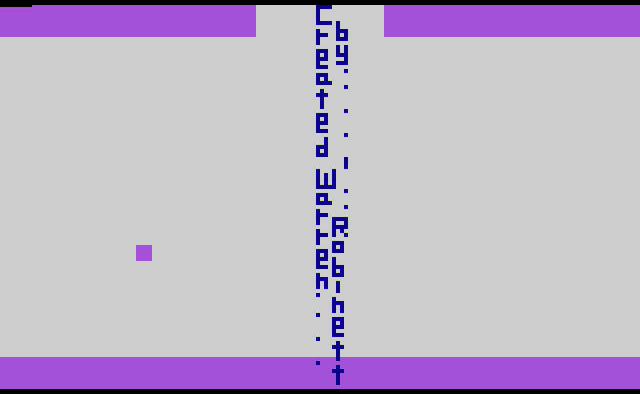 	Ceea ce vedeţi în faţă este o imagine din jocul Adventure din 1979. Mesajul (Created by Warren Robinett) este considerat de mulţi drept primul EL. Scriitorul Ernest Cline a dăruit o maşină DeLorean celui ce l-a gasit în romanul "Ready Player One" (Primul Jucător). Chiar dacă această întrebare ar fi mai binevenită primăvara, scrieţi prin 2 sau 3 cuvinte despre ce este vorba.Răspuns: 	Ou de paşte (Easter Egg)Comentariu:	În termenologia IT oul de paşte poate fi o glumă, mesaj ascuns sau o funcţionalitate ce nu a fost documentată oficial. Denumirea a fost inspirată din tradiţionala vînătoare de ouă de paşti. În romanul Ready Player One se descrie o vînătoare virtuală de ouă de paşti.Surse: 	http://en.wikipedia.org/wiki/Easter_egg_(media) , http://en.wikipedia.org/wiki/Warren_Robinett , http://en.wikipedia.org/wiki/Ready_Player_One Autor: 	Viorel Chihai, 10 LeiRunda 3									Runda 1 ¬ Runda 2 ¬  Runda 4 ¬  Runda 5Întrebarea 21	În romanul "Ready Player One", unul din protagonişti este o domnişoara, care în lumea virtuală şi-a ales un nume care este direct legat cu activitatea ei. Din cauza că nickname-ul dorit iniţial era deja ocupat, ea a făcut în el o mică modificare. Din această cauză începătorii deseori o numeau greşit invocînd: o activitate umană care are ca scop producerea unor valori estetice , o cifră și o formă de adresare la o persoană de sex feminin. Peste un minut raspundeţi în cinstea cărei zeitaţi greceşti eroina dată şi-a ales numele.Răspuns: 	ArtemisComentariu:  	Numele eroinei in lumea virtuală era Art3mis, astfel începătorii (nubii) greşit îi spuneau Art three (trei) miss. Activitatea eroinei era vînătoarea după oul de Paşti, fapt menţionat în comentariu mai devreme :P.Autor	Oleg Guvir, 10 LeiÎntrebarea 22	Fraza lui Nietzsche „Ce nu te omoară te face mai puternic” este bine cunoscută. Însă pentru un italian vestit, apărut în 1981, această frază poate fi modificată, căpătînd un sens radical opus frazei iniţiale şi reflectînd caracteristicele fizice ale italianului. Vă rugăm peste un minut să reproduceţi fraza modificată.Răspuns: 	Ce nu te omoară, te face mai mic. Comentariu: 	Italianul este Super Mario.Autor	Oleg Guvir, 10 LeiÎntrebarea 23 	La startul acestui sezon de formula 1, Sebastian Vettel a primit numarul 1 pe bolid, iar Max Chilton, cel mai slab cotat pilot, a primit numarul 23. În Formula 1 au participat în acest sezon 11 echipe. Explicați printr-un cuvînt compus de ce matematic ceva nu este în regula.Răspuns 	TriskaidekaphobiaComentariu	11 echipe cîte 2 piloți=22. Dar din cauza fricii de numărul 13 în formula 1, în multe avioane sau clădiri nu există bolid, rînd sau etaj cu numarul 13. Din întrebarea 13 știți deja exact cum se numește frica de numărul 13.Sursa	http://en.wikipedia.org/wiki/2013_Formula_One_season Autor	Jeka Bîbîlici, 10 LeiÎntrebarea 24 	Formația coreeană One Day, în traducere O zi, s-a scindat la un moment dat în 2 formații noi. Fiecare dintre acestea a primit cîte o denumire formată din 3 simboluri. Știind că primul simbol în ambele cazuri era cifra 2, numiți celelalte 2 simboluri pentru fiecare formație respectiv.Răspuns	AM, PMComentariu	O zi a fost împărțită în două – AM și PM.Sursa	http://en.wikipedia.org/wiki/2PM Autor	Irina Breahnă, 10 LeiÎntrebarea 25	În întrebare sunt înlocuiri. În Evul Mediu la construcția turnurilor palatelor se folosea piatra în defavoarea lemnului. Aceasta se datorează nu doar rezistenței mai mari a pietrei sau calităților sale ignifuge (care arde greu), ci anume faptului că permite ridicarea unei structuri X. Astfel că în castele turnurile X, au înlocuit turnurile Y. Ce a fost înlocuit prin x și y.	Răspuns: 	x-rotunjite, y-pătrateComentarii: 	În castele turnurile rotunjite au înlocuit turnurile patrate pentru că anulau unghiurile moarte în caz de atac, atacurile asupra palatelor erau frecvente.Sursa: 	Oamenii Evului Mediu , Robert Fossier, pag. 330.Autor:  	Alexandru Ghețan, Turnul AlbÎntrebarea 26	În anul 2003 în SUA au fost achitațe 3 persoane. Una din ele explica la proces: E ca și cum îi dai omului multe somnifere, îl duci undeva, apoi îl aduci înapoi în pat. Iar cînd se va trezi, totul i se va părea doar un vis urît. 
După aceste cazuri în terminologia juridică americană a apărut termenul apărarea X.
Care 5 litere am omis în întrebare?Răspuns	MatriComentariu	Nebunia după Matrix a declanșat inclusiv și crime, dar și căi de scăpare de pedeapsă.Sursă	http://esquire.ru/5-min-cinephile        http://en.wikipedia.org/wiki/The_Matrix_defenseAutor                Jeka Bîbîlici, 10 LeiÎntrebarea 27 	Cuvîntul licențios definit ca impudic, imoral, indecent, este ilustrat pe dexonline printr-o combinație cîștigătoare a acestui joc. Numiți jocul.Răspuns 	TicTacToe, Krestiki-Noliki, X și 0Comentariu	Licențios – XXX, o combinație victorioasă în acest joc.Sursa	http://dexonline.ro/cuvantul-zilei/2013/08/18 Autor	Irina Breahnă, 10 LeiÎntrebarea 28	Atenție, în întrebare X înlocuiește numele unui zeu grec.În filmul Percy Jackson, Zeus l-a pedepsit pe X într-un așa mod, încît sărmanul începuse să-i invidieze pe creștini, zeul cărora a făcut o acțiune inversă celei prin care a fost pedepsit X. Numiți-l pe X.Răspuns 	DionissosComentariu	Isus a transformat apa în vin. Pe cînd Zeus l-a pedepsit pe Dionis, zeul vinului, transformîndu-i vinul în apă de fiece dată acesta își turna un pahar.Sursa	Percy Jackson, sea of monstersAutor	Irina Breahnă, Jeka Bîbîlici, 10 LeiÎntrebarea 29	China, Korea, Vietnam, Laos, Cambodgia, Thailanda, Malaezia, Indonezia, Birmania, India.Această listă face parte dintr-o ilustrație grafică a unei teorii promovată de guvernul SUA în perioada Războiului Rece. Teoria a fost folosită pentru justificarea intervenției SUA în războiul din Vietnam.Nu vă rugăm să ne spuneți numele teoriei, dar vă rugăm să ne scrieți efectul care stă la baza acestei teorii.Răspuns	Efectul domino. Se acceptă reacția în lanțSursa. 	http://en.wikipedia.org/wiki/Domino_theory http://ro.wikipedia.org/wiki/Teoria_dominoului Comentariu 	conform acestei teorii, dacă în Indochina comuniștii aveau să vină la putere atunci ei vor instaura pe rând comunismul în Birmania, Thailanda, Indonezia etc ajungând până la Japonia și Australia.Autor 	Vitalie Surugiu, Turnul AlbÎntrebarea 30 	Blitz dubluScrieți județele din România care provin de la râul Jiu și:a) Vale sau Jos din slavonăb) Munte sau Sus din slavonăRăspuns	a) Dolj b) GorjSursa 	http://ro.wikipedia.org/wiki/Județul_Dolj Comentariu	Dole=Jos la care se adaugă Jii , rezultând Doljii, adică Jiul în Aval sau Jiul de Jos. Gorj - Gorjii în varianta veche ( Gore=Sus - Gorjii = Jiul in Amonte, Jiul de Sus.        Salutare ligilor din România Autor	Vitalie Surugiu, Turnul AlbRunda 4									Runda 1 ¬ Runda 2 ¬ Runda 3 ¬  Runda 5	Întrebarea 31	În romanul „Cîntecul lui Swan”, Roland, un băiat de vreo 8-10 ani, în încercarea de a scăpa dintr-un buncăr cuprins de flăcări, ia decizia să iasa la suprafaţă prin ţevile de aerisire. Ţevile erau înguste, pline cu fum, plamînii îi ardeau, ochii îi lăcrimau şi în aceste momente Roland se întreabă daca X simte acelaşi lucru. Răspundeţi ce sau cine a fost înlocuit prin X.Răspuns: 	Santa Claus, Moş Crăciun Comentariu	pătrunderea lui Santa Claus prin hornSursa	„Cîntecul lui Swan” de Robert McCammonAutor	Oleg Guvir, 10 LeiÎntrebarea 32	Dacă unim 2 cuvinte: unul în româna, care conform DEXonline desemnează un gust sau miros particular şi un alt cuvânt în engleză ce reprezintă o modalitate de comunicare, obţinem denumirea unui oraş fondat în secolul XII de negustorii genovezi, care la început se numea Licovrissi. Numiţi oraşul.Răspuns; 	IzmailSursa: 	http://ro.wikipedia.org/wiki/Ismail  http://dexonline.ro/definitie/iz  http://en.wikipedia.org/wiki/Mail  http://ru.wikipedia.org/wiki/@  Comentariu: 	Negustorii genovezi au fondat multe localități pe țărmul Mării Negre, ca Soroca,. Gustul sau mirosul se numeste iz , modalitatea de comunicare e poșta. Autor:	Alex Demidenco, Turnul AlbÎntrebarea 33 	Unul din pliantele sovietice din perioada celui de al 2-lea Război Mondial era format din două părți. Pe prima parte era ilustrat Hitler promițînd soldaților săi pămînt în est. Pe cea de a doua parte această promisiune era îndeplinită. Peste un minut spuneți ce anume era reprezentat în a doua parte a acestui pliant?Răspuns 	Mormintele soldaților germani, cimitirComentariu 	Trebuie să atrageți atenția că pliantul era sovietic, respectiv obținerea de către soldații germani a pămînturilor în est- era un eveniment negativ. Aceasta era o caricatură sovietică de Boris Efimov din colecția Hilter și gașca lui din an. 1943. Caricaturile din această colecție, de multe ori sunt imprimate pe pliante și afișe.Sursa: 	http://mooovoi.org/chgk/chgk2011/quest2011.html#%D0%B1%D0%BB%D0%B8%D1%86 Autor 	Tatiana Arnaut, Turnul AlbÎntrebarea 34 	Atenție, întrebarea conține material distributive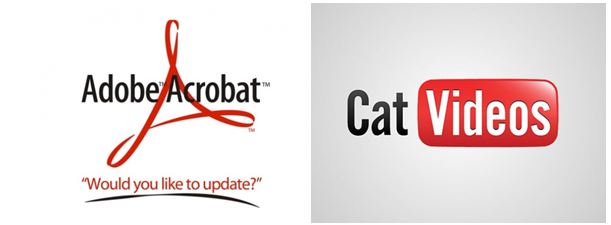   	Aveți în fața voastră reprezentarea a unui AȘA tip de logouri. Mulți spun că făra a fi AȘA, nu ajungem în Europa. Alții, verificînd sondajele, ar putea răspunde că noi deja suntem cei mai AȘA din toată lumea. Dar cum AȘA ?Răspuns: 	Cinstiți (nu se acceptă onești, franci, sinceri)Comentariu	Pe imagini sunt reprezentate versiunile cinstite ale logourilor. Moldova este considerată țara care consumă cel mai mult alcool per cap de locuitor (adică cinstește) Sursa: 	http://www.adme.ru/logotip/chestnye-logotipy-342405/ Autor	Sergiu Calmîc, Turnul AlbÎntrebarea 35 	Locuitorul Atenei susținea ca “EL” – corespunde cunoașterii lucrurilor, locuitorul Edinburghului credea ca “EL” – este corespondența gîndirii cu simțurile subiectului, iar locuitorul Koenigsbergului ÎL vede ca pe înțelegerea gîndirii cu ea însăși. În versiunea traducătorilor români, locuitorul Alexandriei considera că el este dincolo de noi. Numiți-l pe locuitorul Alexandriei.Răspuns 	Fox MulderComentariu: 	este vorba de EL=Adevărul. Locuitorii sunt – Aristotel, Yum și Kant. Mulder locuiește în orașul Alexandria, statul Virginia. The X-Files –(The truth is out there)Sursa	http://ro.wikipedia.org/wiki/Dosarele_X Autor	Magnet și Irina BreahnăÎntrebarea 36	Material distributiv.  În timpul protestelor din Egipt printre protestatari erau distribuite broșuri – lucruri necesare să ai cu tine: Ochelari de protecție, eșarfă - împotriva gazelor lacrimogene, spray cu vopsea - ca mijloc de auto-apărare, trandafir - simbolul protestului pașnic etc.  Printre acestea mai era și obiectul prezentat în materialul distributiv. Ce reprezintă acesta și în ce calitate era folosit?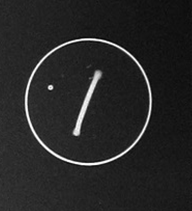 Răspuns:  	Capacul unui vas, scutComentariu	Pentru a se apăra de gloanțe de cauciuc sau, eventual, de bastoanele poliției.Autor	MagnetÎntrebarea 37 	Cel mai renumit X îl cunoaştem din copilărie în cadrul unui tandem. La moment practic fiecare din sala are câteva X-uri. Dicţionarul limbii române îl descrie ca o mască cu circuit integrat în procesul de minituarizare a ordinatoarelor. Numiţi X. Răspuns: 	chip, cipSursa: 	http://en.m.wikipedia.org/wiki/Chip_'n'_Dale http://m.dexonline.ro/definitie/chip Comentariu: 	tandemul e Chip şi Dale din desenul animat al Disney. Cipurile sunt prezente în toate telefoanele mobile. Cartela sim reprezintă un cip.Autor	Turnul AlbÎntrebarea 38	La 26 de ani John. a descoperit o tulburare specifică. La 150 de ani după moartea savantului s-a constatat că acesta suferea de tulburarea descoperită. Numiți disfuncția dacă importanța acesteia s-a mărit considerabil după apariția unui dispozitiv în 1868.Raspuns: 	DaltonismComentarii	Obiect stradal Semafor, iar boala sa descoperit printr-un test AND.Surse - 	http://en.wikipedia.org/wiki/Color_blindness http://en.wikipedia.org/wiki/Traffic_lightAutor	MagnetÎntrebarea 39	În acest joc sunt deasemenea noțiuni ca „en passant” sau “promovarea”.Numiți jocul.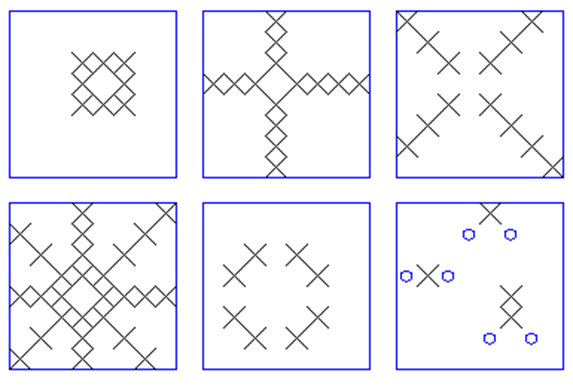 Răspuns: 	ȘahulSursă: 	http://ro.wikipedia.org/wiki/%C8%98ah_(joc) Comenatriu	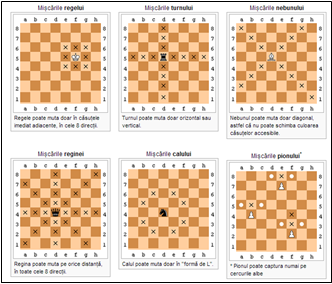 Autor	MagnetÎntrebarea 40 	Atenție, litere omiseVis este porecla anatomică pe care a primit-o El datorită mișcărilor de rotație din șolduri. Numiți această poreclă dacă în propoziția precedentă am omis 6 litere.Răspuns	PelvisAutor	Irina Breahnă, Jeka Bîbîlici, 10 LeiRunda 5									Runda 1 ¬ Runda 2 ¬ Runda 3 ¬  Runda 4 ¬  Întrebarea 41	În unul din capitolele cărții sale, Artemii Lebedev ajunge la următoarea concluzie O presă de tipar care scuipă hîrtie inutilă ar trebui să fie dotată și cu un schredder. Numiți titlul acestui capitol printr-o expresia în limba română.Răspuns 	hîrtia nu roșește, hîrtia rabdă tot, hîrtia rabdă oriceSursa	http://www.artlebedev.com/mandership/128/ Autor	Irina Breahnă, 10 LeiÎntrebarea 42	Descrieți printr-o expresie puțin modificată procesul care are loc în prezența unui acid, pH între 4,5 și 8,3 și temperatura 25 grade Celsius.Răspuns	hîrtia roșeșteComentariu	Hîrtia albastră de turnesol devine roșie în contact cu aciziiSursa	http://ro.wikipedia.org/wiki/Turnesol Autor	Irina Breahnă, 10 LeiÎntrebarea 43	Întrebare cu înlocuire.Plinius cel Batrân a scris despre o metodă de luptă, împotriva elefanților de război: utilizarea șoarecilor arzând, astfel elefanții intrau într-o panică suficientă încât să nu mai asculte nici o comandă.  Ce am inlocuit prin șoareci, dacă se știe că ei o să vină mai devreme decât șobolanii.Răspuns 	porciComentariu	Porci arzînd era o armă destul de răspîndită în timpurile vechi. Anul porcului vine înaintea anului șobolanului în calendarul chinez.Sursa: 	http://www.descopera.ro/natura/4698930-cand-animalele-pleaca-la-razboi Autor	Sergiu Luca, Turnul AlbÎntrebarea 44	Atenție, înlocuire. Din punct de vedere medical, este normal să faci aceasta. Este interesant că oamenii muți tot fac aceasta, doar că în limbajul semnelor. Un spion bun niciodată nu face aceasta.Ce am înlocuit prin a face aceasta?Răspuns 	a vorbi în somnAutor	Jeka Bîbîlici, 10 LeiÎntrebarea 45 	În 1953 într-un oraș nordic german a fost inaugurată o statuie de Gerhard Marcks. Totuși acest blitz triplu nu este despre protagoniștii monumentului.1. Numiți preotul francez ce a fost considerat o figură paradoxală în viața Parisului.2. Numiți savantul rus lucrările căruia au influențat printre altele și cartea Portocala mecanică a lui Anthony Burgess.3. Numiți savantul despre care se speculează că a avut 2 femei, una cu care era căsătorit și una cu care nu era căsătorit.Răspuns  	Jean Buridan, Ivan Pavlov, Erwin SchroedingerComentariu	În Bremen apare monumentul muzicanților din Bremen. Printre muzicanți au fost, printre alții și un măgar, un cîine, o pisica. Blițul face referință la Paradoxul măgarului lui Buridan, reflexele cîinelui lui Pavlov și pisica lui Scroedinger.Sursa	http://en.wikipedia.org/wiki/Town_Musicians_of_Bremen     http://en.wikipedia.org/wiki/Buridan        http://en.wikipedia.org/wiki/Ivan_Pavlov       http://en.wikipedia.org/wiki/SchroedingerAutor	Irina Breahnă, Jeka Bîbîlici, 10 LeiÎntrebarea 46	Amintiți-vă fraza lui Shakespeare despre lumea ca o scenă și continuați gluma, spunând prin două cuvinte ce încep cu aceeași literă, cine sunt spectatorii. Vă sfătuim să discutați cât mai încet.Răspuns: 	Serviciile speciale/secrete Comentariu: 	Lumea este o scenă. Noi suntem actorii ei, serviciile speciale sunt spectatoriSursa: 	www.prikol.ru Autor: 	Petru Sula, 10 LeiÎntrebarea 47	Denumirea lor în franceză sau engleză ar proveni de la cuvîntul turban în turcă. Denumirea lor în română provine dintr-un cuvînt de origine persană care se scrie cu aceleași caractere ca și cuvîntul Allah, din acest motiv ele fiind și un simbol sfînt. Numiți-le.Răspuns	LaleleComentariu	Chiar dacă lalelele sunt cunoscute ca floarea Olandei, ele sunt originare din Turcia. În turcă se numesc tulbend, în persană laleh.Sursa	http://en.wikipedia.org/wiki/TulipAutor	Irina Breahnă si MagnetÎntrebarea 48	La vederea imaginii LUI, publicate în „Micrographia”, de Robert Hooke în 1665, se zice că damele leșinau. Conform legendei, cu circa 170 ani mai devreme, un alt EL a devenit o ridicătură de pământ în formă conică.Răspuns: 	PuriceComentariu: 	Robert Hooke a utilizat microscopul pentru a descoperi lumea înconjurătoare. Imaginea unui purice e destul de dezgustătoare, văzută la o scară mare. Aprodul Purice în 1486 este numit Movilă ca recunoștință pentru ajutorul acordat lui Ștefan cel Mare.Sursă: 	http://en.wikipedia.org/wiki/Micrographia Autor	LdUÎntrebarea 49	Atenție înlocuire.Conform unor surse Omega are drept sfînt patron pe Clement, descoperitorul pîslei. Nu vă întrebăm ce am înlocuit prin Omega, spuneți-ne expresia română în care figurează Omega prin care vă puteți exprima atît aprobarea, cît și dezaprobarea față de această întrebare.Răspuns 	Jos pălăriaComentariu	Pîsla e unul din materialele pentru pălărie. JIOS!Sursă:	http://www.stelian-tanase.ro/istoria-palariei/ Autor	Magnet și Irina BreahnăÎntrebarea 50	În anul 2006, marcat de dezvoltarea vertiginoasă a proectelor web participative, ca Wikipedia, Youtube și altele, revista Time a luat o decizie unică în desemnarea omului anului. Nu întrebăm cine a fost desemnat, însă scrieţi ce proprietate fizică avea coperta revistei.Răspuns: 	Reflectivitatea/ OglindăComentariu:	Persoana anului 2006 a fost desemnată „Tu” (You).Sursă: 	http://en.wikipedia.org/wiki/You_(Time_Person_of_the_Year) Autor	LdURezervă (sau de încălzire)Întrebarea	 În 1340, în Franţa, pe acest produs a fost pusă o taxă, numită gabelă, ce i-a mărit foarte mult preţul. Odată cu ea au apărut şi foarte mulţi contrabandişti. În revoluţia de la 1789 una din cerinţe a fost anularea taxei. Dar care a fost produsul din centrul evenimentelor, dacă ştim că în bucătăria franceză e foarte apreciată floarea lui, care apare doar în condiţii climaterice deosebite?Răspuns: 	SareaComentariu: 	Sarea a fost o mare perioadă de timp un produs de lux. La fleur du sel, floarea sării, este o crustă ce se formează în condiţii meteorologice deosebite, în bazinele în care sarea este extrasă în mod tradiţional.Autor	LdUÎntrebarea 	El este o personalitate multilaterală. În 1938 el a fost declarat de către revista Time omul anului. În numele lui a fost numită o specie de insecte, în curs de dispariţie. A existat o încercare de a-l canoniza. Spuneţi despre cine este vorba, dacă în 2012 o operă de artă a sa a fost vândută cu 32 000 de euro.Răspuns: 	HitlerComentariu: 	Pe lângă latura întunecată a sa, el avea şi câteva caracteristici pozitive,   cunoscându-se că în copilărie a fost pictor.Sursă	http://ru.wikipedia.org/wiki/%D0%93%D0%B8%D1%82%D0%BB%D0%B5%D1%80,_%D0%90%D0%B4%D0%BE%D0%BB%D1%8C%D1%84 Autor	LdUÎntrebarea	În 1940 a apărut filmul „Marele Preşedinte”, actorul principal fiind de aceeaşi vârstă ca şi personajul său. În 2012 a apărut filmul „Preşedintele”, personajul principal fiind Preşedintele unui stat nord-african. Scrieţi ce am înlocuit prin cuvântul Preşedinte. Răspuns: 	DictatorComentariu:	 În 1940 a apărut filmul lui Charlie Chaplin, care-l parodia pe Hitler, ei fiind de aceeaşi vârstă. În 2012 a apărut filmul „Dictatorul”, Sursă: http://ru.wikipedia.org/wiki/%D0%94%D0%B8%D0%BA%D1%82%D0%B0%D1%82%D0%BE%D1%80_(%D1%84%D0%B8%D0%BB%D1%8C%D0%BC) Autor	LdURunda 1 ¬ Runda 2 ¬ Runda 3 ¬  Runda 4 ¬  Runda 5